AMAA Form – Submit upcoming events for websiteEvent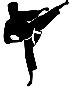 Please give the name of the event/location/dates/times/costs (as appropriate for a public website)Attendees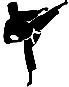 Please give details of who is allowed to attend the event/courseFurther InformationPlease include any useful informationPoint of ContactPlease provide detailsPhotosPlease include up to five photos for use within the announcement; it is not essential to include imagesPlease either embed images below or attach to the email along with this form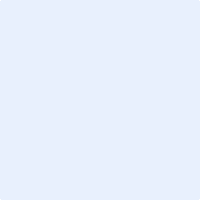 